苏州市公共资源交易中心吴江分中心代理机构电子签到操作手册一、“钉钉”App账号注册和加群操作流程1.打开手机应用商店，下载安装“钉钉”App。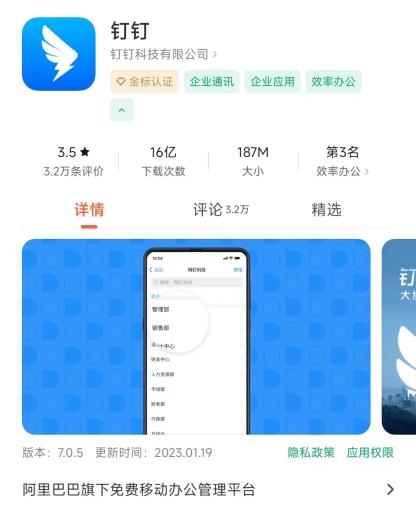 2.1打开“钉钉”App，点击下方“手机号一键注册”；2.2点击“一键注册”；2.3输入姓名和密码，勾选服务协议，再点击下一步。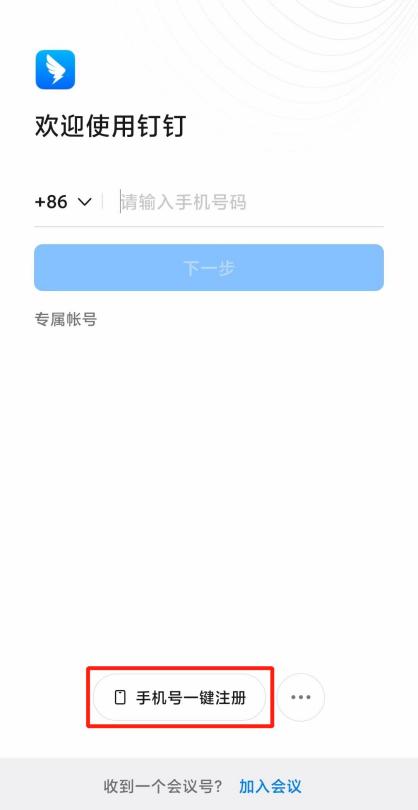 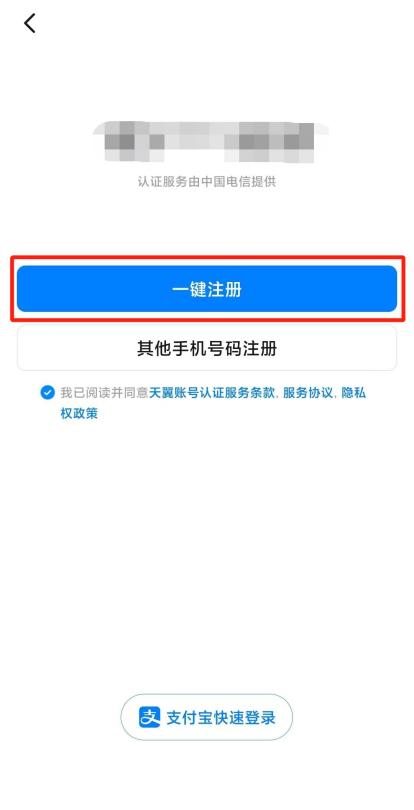 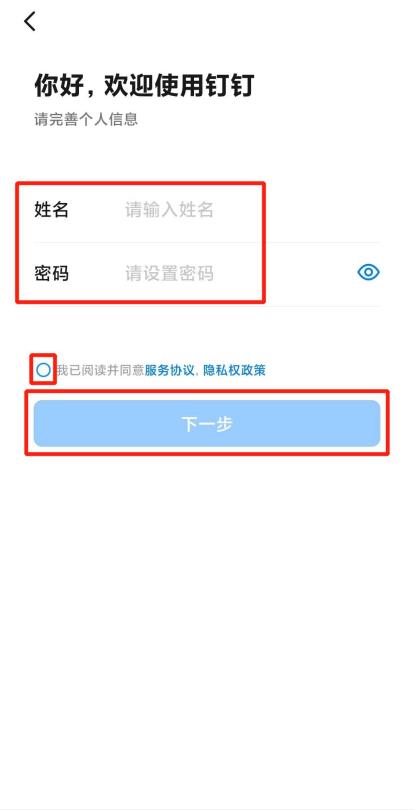 3.1选择“企业办公”;  3.2选择“员工”;  3.3点击“加入团队”。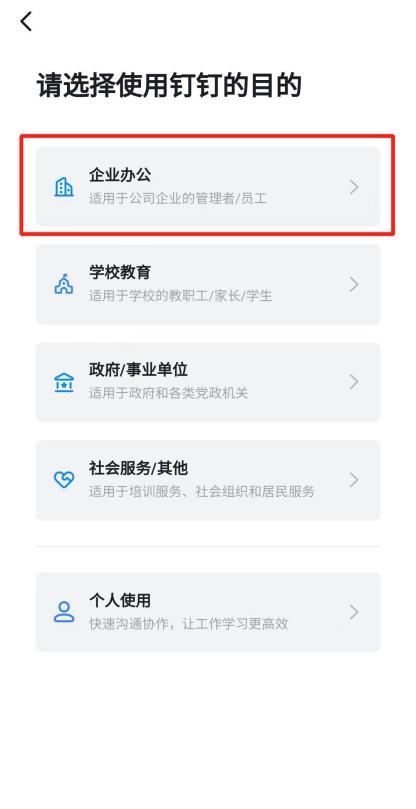 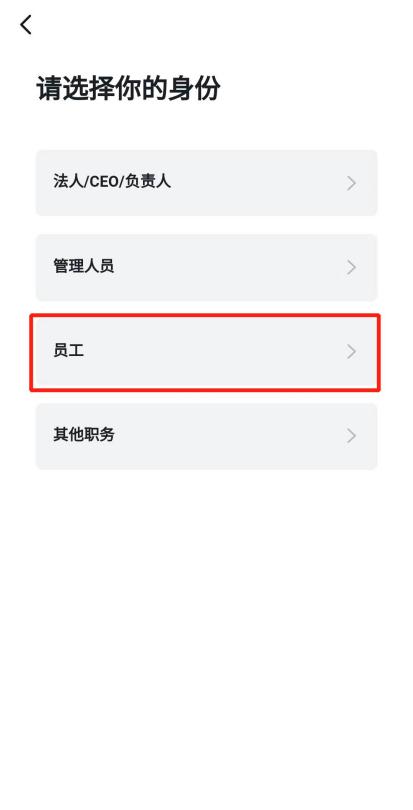 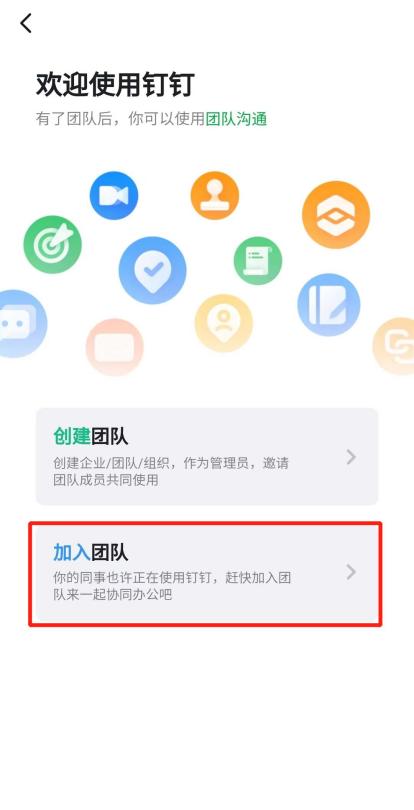 4.1点击“团队号加入”；  4.2输入团队号“UQRL2860”后，点击“加入团队”；  4.3输入“公司简称+姓名”，点击“提交申请”;  4.4看到“申请已提交”，表示账号注册和加群申请已完成。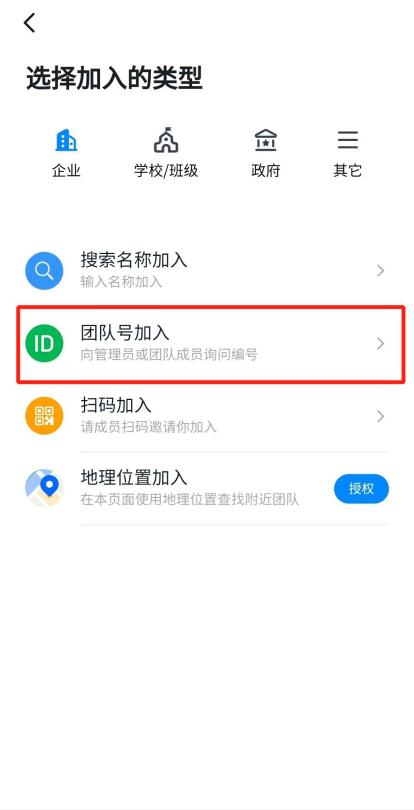 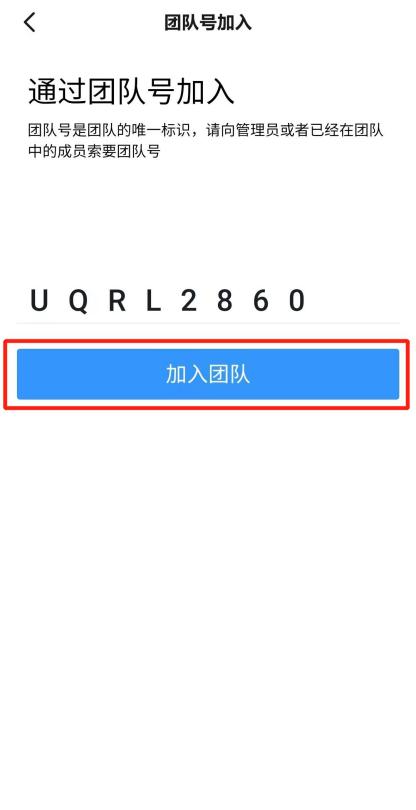 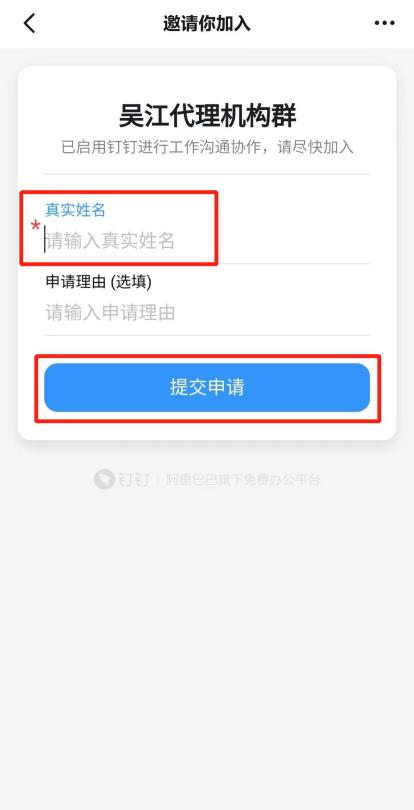 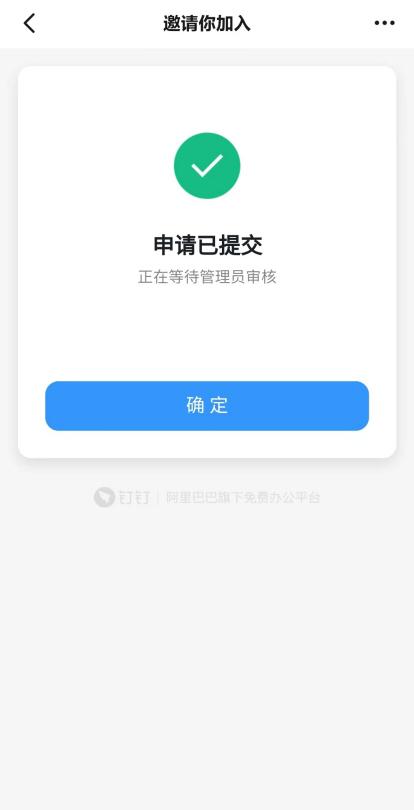 二、电子打卡操作流程1.打开“钉钉”App，登录账号。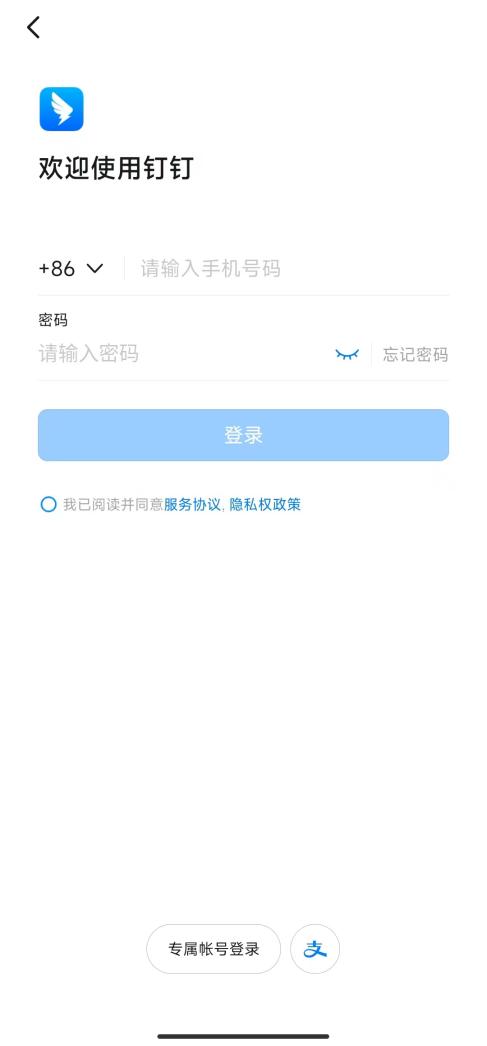 2.点击下方“工作台”，点击“考勤打卡”，点击“上班打卡”，即可完成打卡。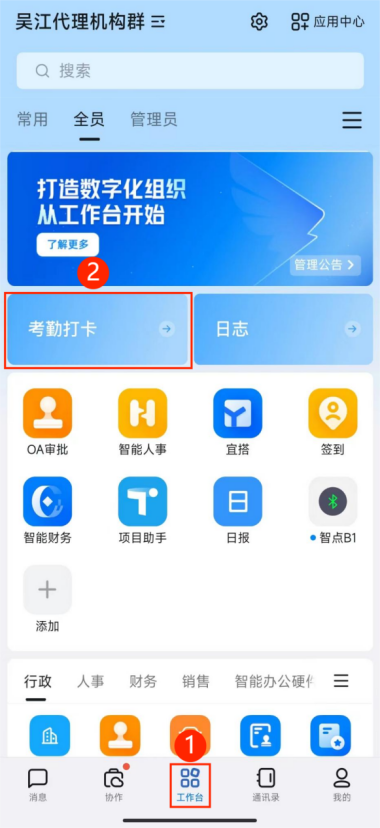 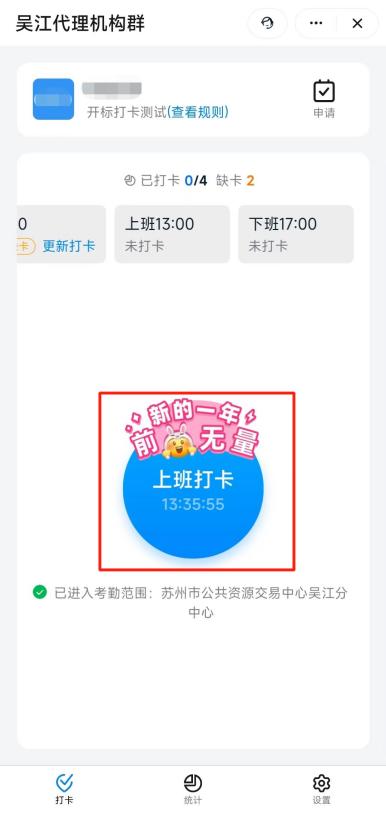 三、打卡规则及其他1.打卡规则打卡时间：上午9:30开标，需要在7:00-9:00之间完成一次打卡；下午13:30开标，需要在12:00-13:00之间完成一次打卡。打卡范围：苏州市公共资源交易中心吴江分中心周围100米。打卡人员：《代理人员进场登记表》上的所有项目组成员。2.其他业务咨询：0512-63985015、QQ：1773865938